Урок  ручного труда в рамках обучения ремеслу воспитанников Детского дома-интерната для умственно отсталых детей «Южное Бутово»Воспитатель Васик Наталья ВладимировнаТема: « Хитрый ёжик-чудачёк сшил колючий пиджачок».Цель занятия: учить делать поделки из природного материала.Задачи:Образовательные:-уточнять представления детей о лесных животных;-формировать основные знания по приёмам ручной работы с природным материалом.Коррекционно-развивающие:-развивать у детей  эстетическое восприятие;-развивать и укреплять мелкую моторику пальцев рук.Воспитательные:-воспитывать бережное отношение к природе;-воспитывать аккуратность, культуру труда.Оборудование: природный материал ( сосновые шишки, сосновые иголки), пластилин, готовая поделка «Ёжик», предметные картинки  по теме.                                                  Ход занятияОрганизационный момент. Организация рабочего места. Правила безопасной работы с природным материалом.Игровая мотивация.  Загадка про ёжика Воспитатель: Сердитый недотрога 
                        Живет в глуши лесной, 
                        Иголок очень много, 
                        А нитки - ни одной.              Кто это?Дети: Ёжик. Основная часть.1.Повторение познавательных сведений.- С каким материалом мы работаем на уроке?- Как подготовить рабочее место?- Как раскатывать маленькие шарики из пластилина? 2.Сообщение темы занятия.Воспитатель: Как вы уже догадались , сегодня мы будем делать ёжика из природного материала. Давайте рассмотрим готовую поделку и вспомним части тела ёжика (туловище, лапки, мордочка, иголки). Из чего мы сделаем туловище, лапки, мордочку, иголки?3.Физкультминутка. Воспитатель: -Подожди, колючий еж,  ( Прямые руки в стороны, затем перед            грудью )                            Ты скажи: куда идёшь? ( Ходьба на месте с высоким поднятием колена и энергичными взмахами рук)                             К рыжим белкам я иду .( Прыжки на месте)                          Им иголки я несу. ( Вращение сцепленными в замок кистями)                                                                                          Пять портних за пять минут (Поочерёдно загибают пальцы на правой руке в кулак)                          Рукавицы мне сошьют. (Поочерёдно загибают пальцы на левой руке, в конце стряхивают кистями)4.Изложение нового материала. Выполнение поделки детьми. Фотопиктограммы с комментариями воспитателя.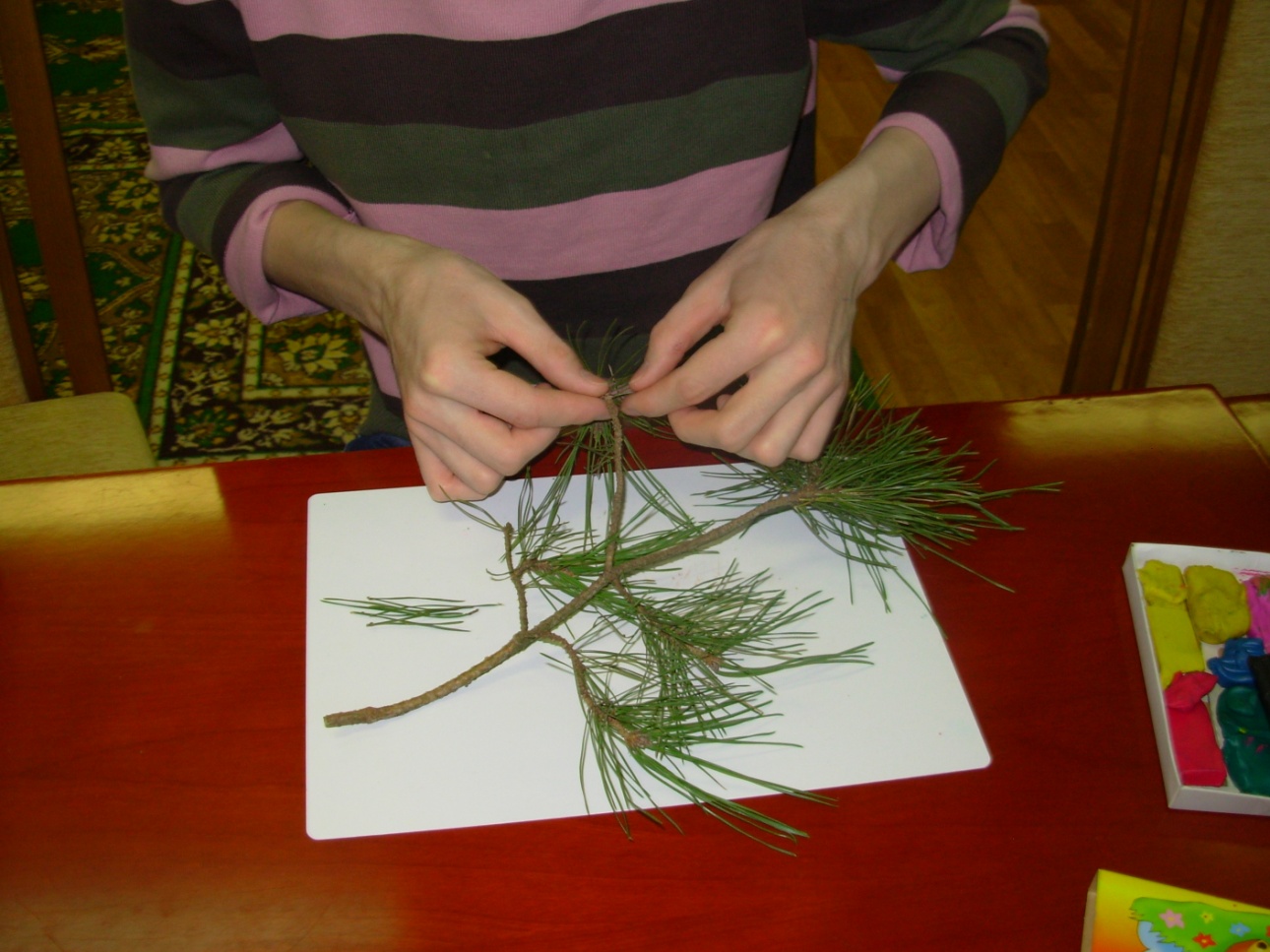                                        Отделяем иголки от ветки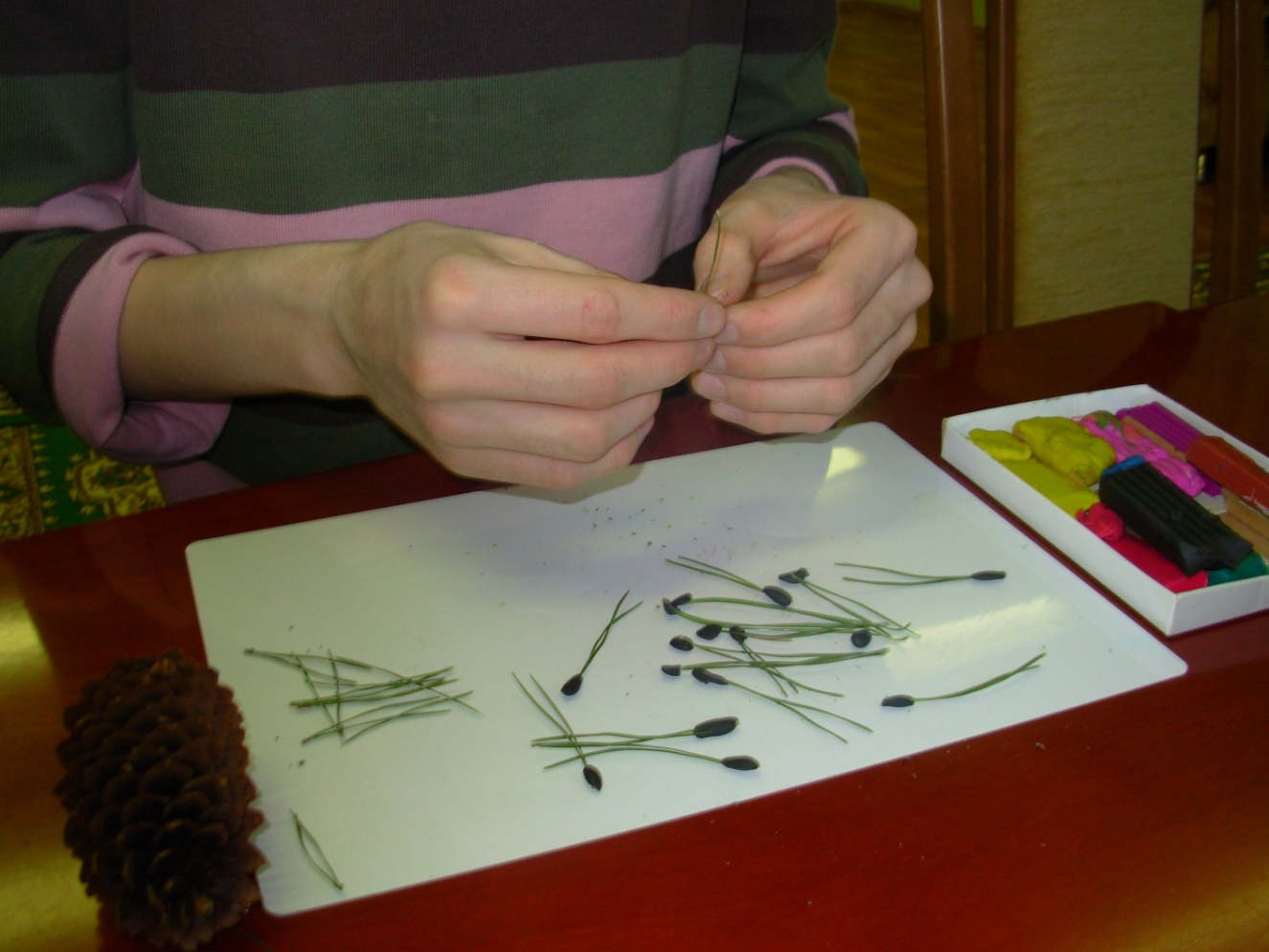                         Намазываем пластилин у основания иголок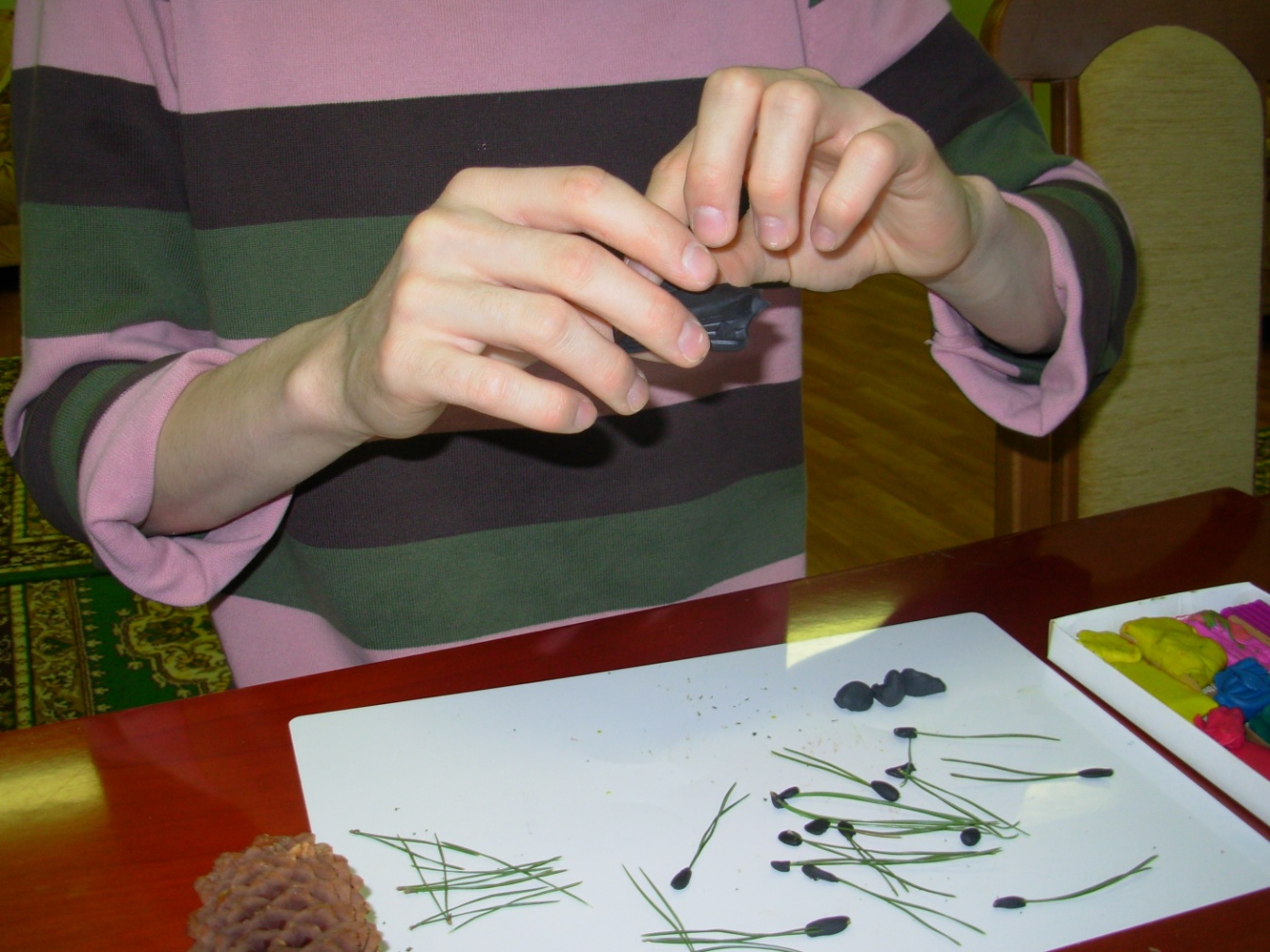                       Делаем заготовки для лапок из пластилин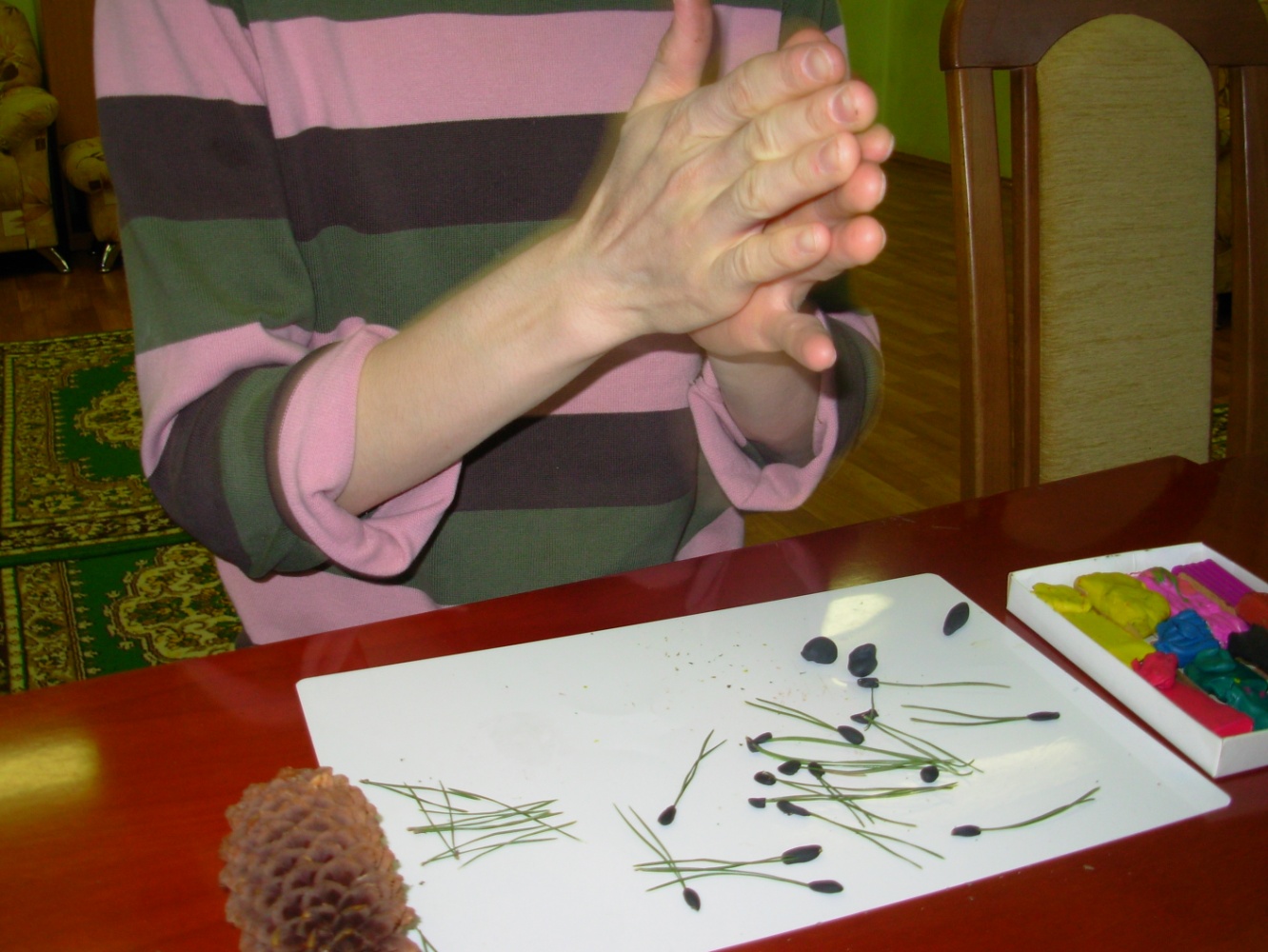                                 Катаем короткие колбаски-лапки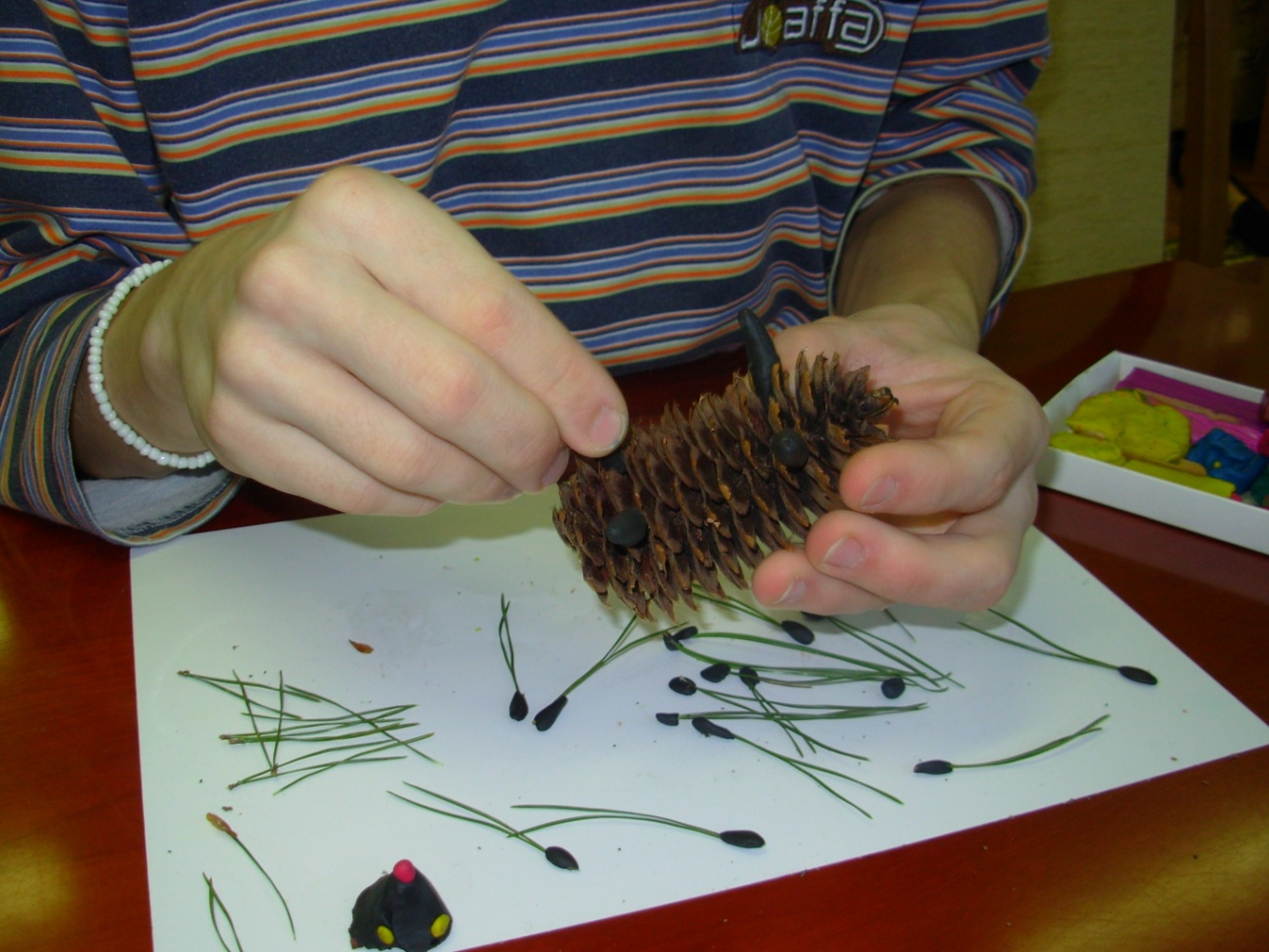                                Крепим лапки к шишке-туловищу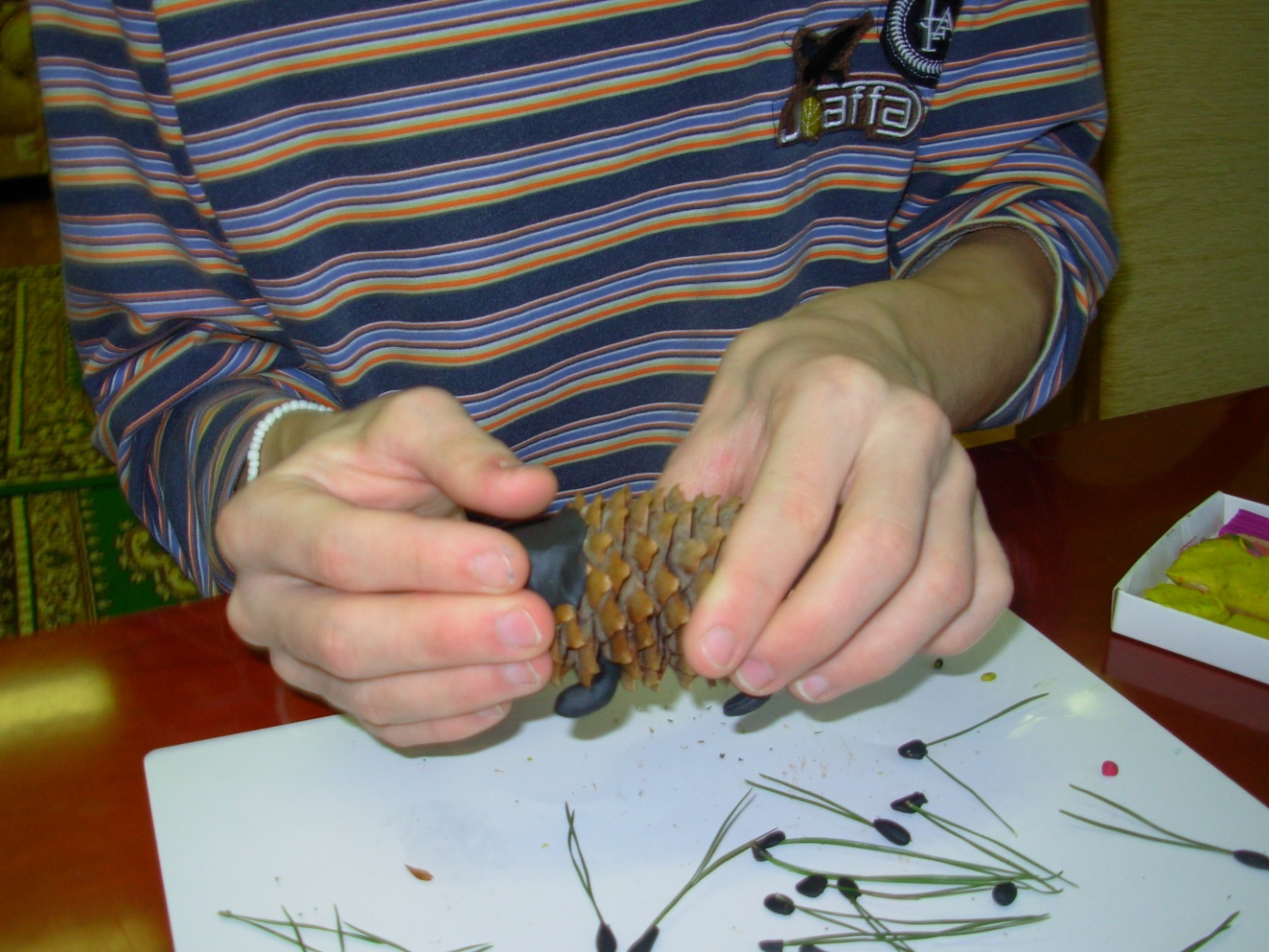                           Делаем мордочку и крепим её к туловищу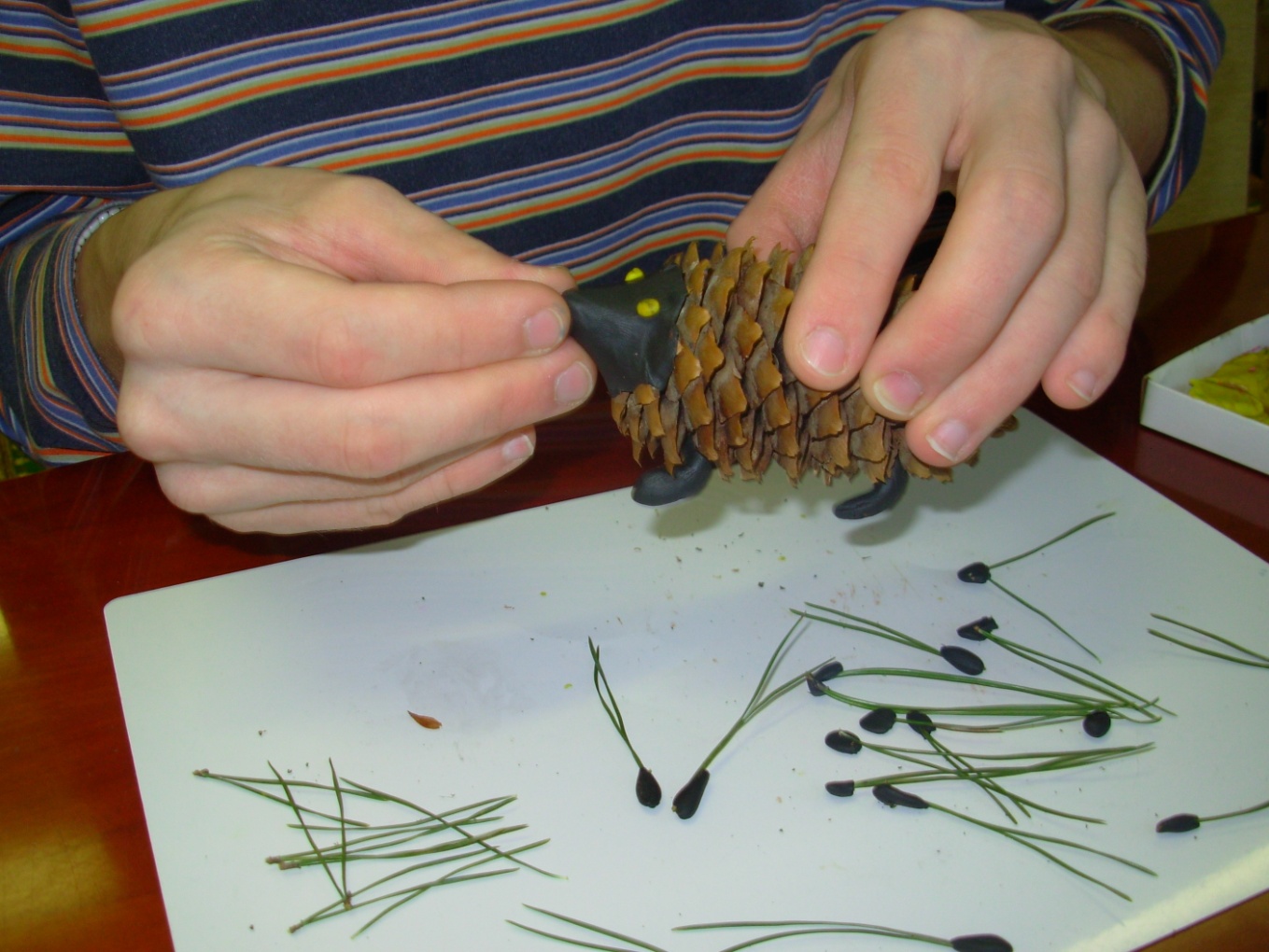                             Приделываем глазки и носик к мордочке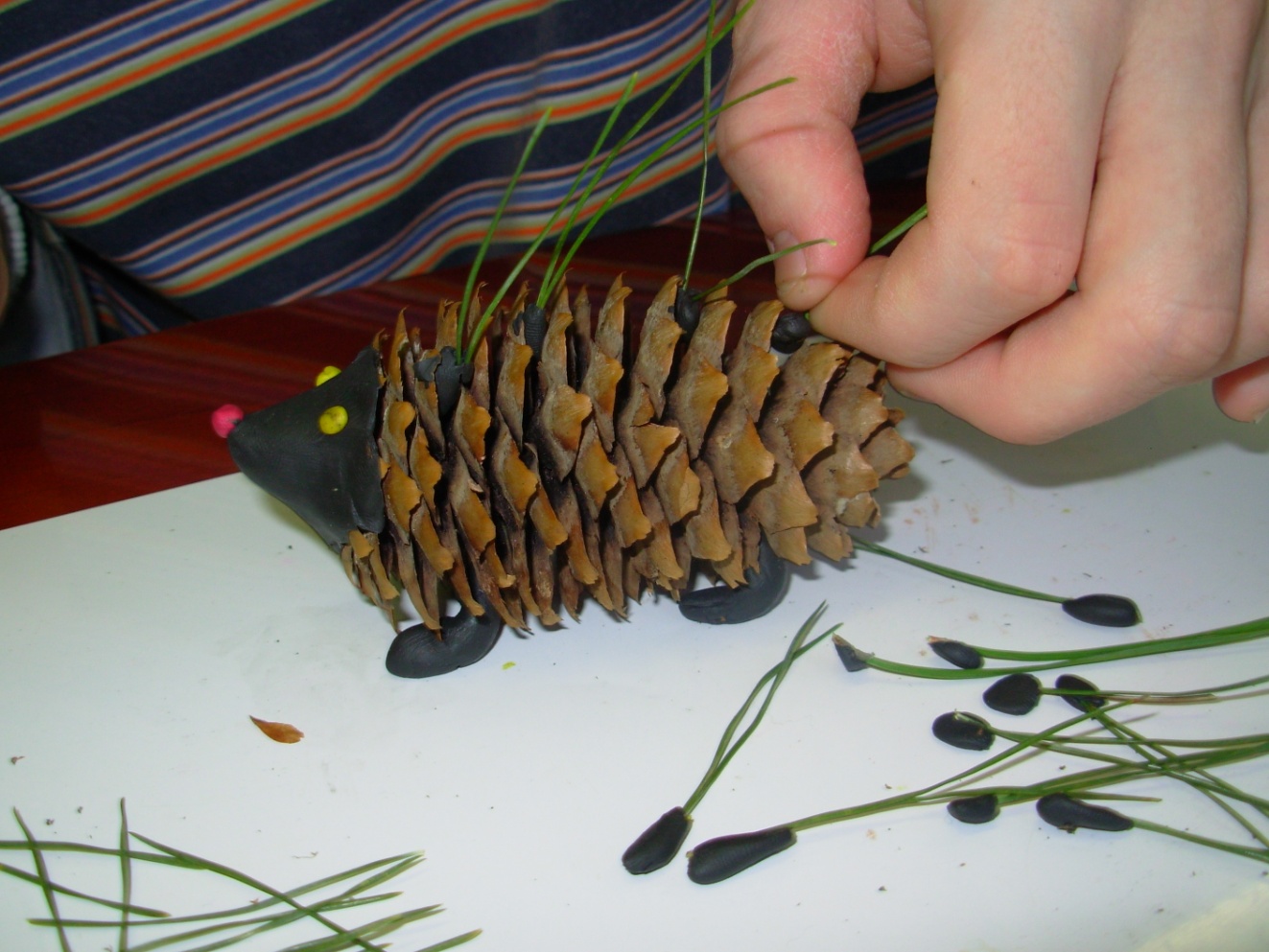                              Крепим иголки к между чешуек  шишки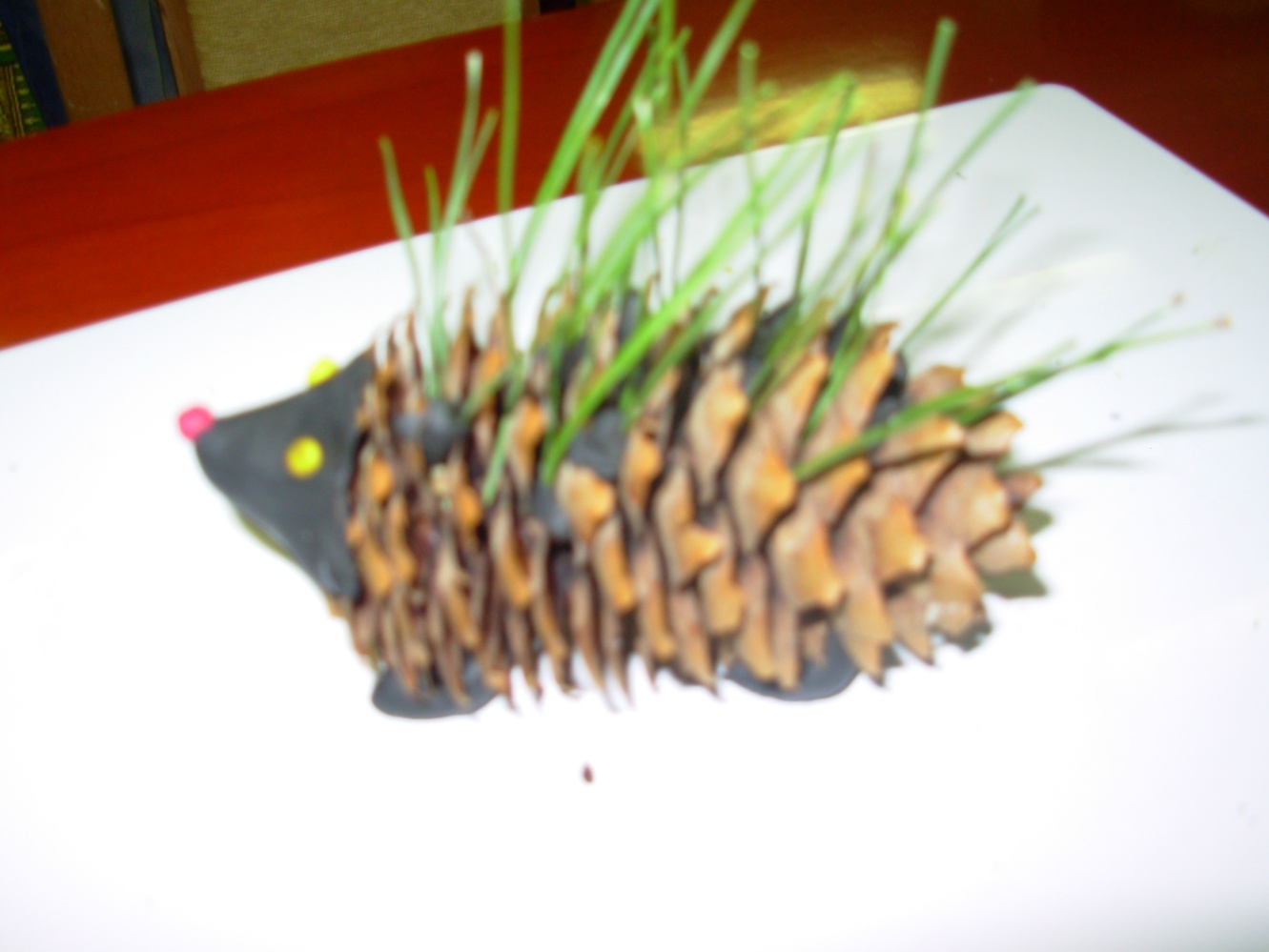                                                      Ёжик готовЗаключительная часть.  Оценка детских поделокВоспитатель: Ребята, сравните свою работу с образцом. Сами сделайте выводы, что получилось, что нет.